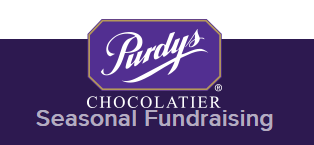 Senior Music Tour FundraiserPurdys allows us to create individual student accounts, in which the profits raised by each student are deposited into a personalized account. These funds can be used towards the Senior Music Tour, or banked for a sibling’s future tour. This is a fundraiser that specifically benefits each student for the tour. Due to Greater Victoria School District rules, should the tour not take place, funds raised will not be reimbursed. Funds will go into an account for future students in need, or used for future CPAPA student-benefited purchases. Profit on all sales in 25%!Instructions for Parents of Music StudentsCreate an account for your student:Go to www.fundraising.purdys.comClick on JOIN A CAMPAIGNLogin as a new member (or sign in as a returning customer if you ordered previously)Enter 30524 (this is the Colquitz Customer Number)Use your CHILD’S NAME as the account name to ensure the money they raise goes to them. To Order ChocolatesTo purchase chocolates under your student’s account, click on the SHOP ONLINE tab at the top of the pageTo Share your Child’s Account with Others (top left corner of your student’s account)You MUST invite others through the Purdys website for their orders to contribute to your child’s account. Copy the link using the icon on the Purdys website and paste it in an email or text; orPress the Facebook or Twitter icons to share on social media***Parents will be responsible for picking up and distribution of their ordersPlease DO NOT return order forms to the school. Payments and orders are made online only. Deadline for orders: Tuesday, November 28th. After this, the fundraiser will close.Order pickup: Wednesday December 13th at Colquitz Middle School.Questions?  Email Angie: angie.hentze@gmail.com